О внесении изменений в постановление администрациигородского поселения Приобье от 10.02.2009 года № 45«О Регламенте рассмотрения обращений граждан в администрацию городского поселения Приобье»	В соответствии с Федеральным законом от 27.11.2017 № 355-ФЗ "О внесении изменений в Федеральный закон "О порядке рассмотрения обращений граждан Российской Федерации": 	 1. Внести в постановление администрации городского поселения Приобье от 10.02.2009 года № 45 «О Регламенте рассмотрения обращений граждан в администрацию городского поселения Приобье» следующие изменения:	1.1. Приложение № 1 изложить в новой редакции, согласно Приложению № 1.		1.2. Пункт 2.2. Регламента рассмотрения обращений граждан в администрации городского поселения Приобье (Приложение № 2) изложить в новой редакции:	«2.2. Письменные обращения могут быть доставлены лично, через представителей, почтовым отправлением, по факсимильной связи на номер приемной администрации поселения, в электронном виде по электронной почте и на официальный веб-сайт администрации поселения, указанный в приложении 1 к настоящему Регламенту. Обращение, поступившее в орган местного самоуправления или должностному лицу в форме электронного документа, подлежит рассмотрению в порядке, установленном Федеральным законом от 02.05.2006 года N 59-ФЗ "О порядке рассмотрения обращений граждан Российской Федерации". В обращении гражданин в обязательном порядке указывает свои фамилию, имя, отчество (последнее - при наличии), адрес электронной почты, по которому должны быть направлены ответ, уведомление о переадресации обращения. Гражданин вправе приложить к такому обращению необходимые документы и материалы в электронной форме.».	1.3. Пункт 4.9. Регламента рассмотрения обращений граждан в администрации городского поселения Приобье (Приложение № 2) дополнить подпунктом 4.9.1. следующего содержания:	«4.9.1. В случае, если текст письменного обращения не позволяет определить суть предложения, заявления или жалобы, ответ на обращение не дается и оно не подлежит направлению на рассмотрение в государственный орган, орган местного самоуправления или должностному лицу в соответствии с их компетенцией, о чем в течение семи дней со дня регистрации обращения сообщается гражданину, направившему обращение.».	1.4. Пункт 4.10. Регламента рассмотрения обращений граждан в администрации городского поселения Приобье (Приложение № 2) дополнить подпунктом 4.10.1. следующего содержания:	«4.10.1. В случае поступления в государственный орган, орган местного самоуправления или должностному лицу письменного обращения, содержащего вопрос, ответ на который размещен в соответствии с частью 4 статьи 10 Федерального закона от 02.05.2006 года N 59-ФЗ "О порядке рассмотрения обращений граждан Российской Федерации" на официальном сайте органа местного самоуправления в информационно-телекоммуникационной сети "Интернет", гражданину, направившему обращение, в течение семи дней со дня регистрации обращения сообщается электронный адрес официального сайта в информационно-телекоммуникационной сети "Интернет", на котором размещен ответ на вопрос, поставленный в обращении, при этом обращение, содержащее обжалование судебного решения, не возвращается.».	1.5. Пункт 4.13. Регламента рассмотрения обращений граждан в администрации городского поселения Приобье (Приложение № 2) изложить в новой редакции:	«4.13. Ответ на обращение направляется в форме электронного документа по адресу электронной почты, указанному в обращении, поступившем в орган местного самоуправления или должностному лицу в форме электронного документа, и в письменной форме по почтовому адресу, указанному в обращении, поступившем в орган местного самоуправления или должностному лицу в письменной форме. Кроме того, на поступившее в орган местного самоуправления или должностному лицу обращение, содержащее предложение, заявление или жалобу, которые затрагивают интересы неопределенного круга лиц, в частности на обращение, в котором обжалуется судебное решение, вынесенное в отношении неопределенного круга лиц, ответ, в том числе с разъяснением порядка обжалования судебного решения, может быть размещен с соблюдением требований части 2 статьи 6 Федерального закона от 02.05.2006 года N 59-ФЗ "О порядке рассмотрения обращений граждан Российской Федерации" на официальном сайте органа местного самоуправления http://www.priobie.ru.».	1.6. Приложение 1  к Регламенту рассмотрения обращений граждан  в администрации городского поселения Приобье изложить в новой редакции, согласно Приложению № 2.	2. Настоящее постановление обнародовать путем размещения на информационном стенде в здании администрации городского поселения Приобье и в помещении МКУ «Приобская библиотека семейного чтения» муниципального образования городское поселение Приобье, а также разместить на официальном сайте муниципального образования городское поселение Приобье в информационно-телекоммуникационной сети «Интернет».   3. Настоящее постановление вступает в силу со дня его обнародования.	4. Контроль за исполнением постановления оставляю за собой.Глава городского поселения                                                                             Е.Ю. ЕрмаковИсполнитель: 									А.Ю. Лопатина СОГЛАСОВАНО:Заместитель главы по финансам 							Л.К. ДмитриеваЗаместитель главы по вопросам  строительства, ЖКХ и обеспечению безопасности 						С.Б. СмирновЗаместитель главы по социальным и жилищным вопросам  			Л.Ф. ГалиуллинаНачальник отдела правового обеспечения 					О.А. ИвановаПриложение  № 1 к постановлению главы администрации городского поселения Приобьеот «____» ____________ 2018 г. № _____Приложение  № 1 к постановлению главы администрации городского поселения Приобьеот «10» февраля . № 45Графикприема граждан по личным вопросам главой городского поселения Приобье и заместителями главы городского поселения ПриобьеПриложение  № 2 к постановлению главы администрации городского поселения Приобьеот «____» ____________ 2018 г. № _____Приложение 1 к Регламенту рассмотрения обращений граждан в администрации городского поселения ПриобьеИНФОРМАЦИЯ ДЛЯ НАПРАВЛЕНИЯ ОБРАЩЕНИЙ ГРАЖДАН ПО ПОЧТЕ, ПО ФАКСИМАЛЬНОЙ СВЯЗИ, ПО ЭЛЕКТРОННОЙ ПОЧТЕПочтовый адрес для направления обращений: 628126, ул.Югорская, 5/1, п.г.т.Приобье, Октябрьский район, Ханты-Мансийский автономный округ-Югра, Тюменская область.Контактные телефоны для приема обращений граждан факсимильной связью, получения справочной информации: 8(34678) 32-4-52Адрес электронной почты для обращений: e-mail: admpriobie@mail.ru			ПРОЕКТ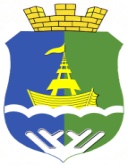 			ПРОЕКТ			ПРОЕКТ			ПРОЕКТ			ПРОЕКТ			ПРОЕКТ			ПРОЕКТ			ПРОЕКТ			ПРОЕКТ			ПРОЕКТАДМИНИСТРАЦИЯ   ГОРОДСКОГО   ПОСЕЛЕНИЯ   ПРИОБЬЕОктябрьского районаХанты-Мансийского автономного округа-ЮгрыПОСТАНОВЛЕНИЕ  АДМИНИСТРАЦИЯ   ГОРОДСКОГО   ПОСЕЛЕНИЯ   ПРИОБЬЕОктябрьского районаХанты-Мансийского автономного округа-ЮгрыПОСТАНОВЛЕНИЕ  АДМИНИСТРАЦИЯ   ГОРОДСКОГО   ПОСЕЛЕНИЯ   ПРИОБЬЕОктябрьского районаХанты-Мансийского автономного округа-ЮгрыПОСТАНОВЛЕНИЕ  АДМИНИСТРАЦИЯ   ГОРОДСКОГО   ПОСЕЛЕНИЯ   ПРИОБЬЕОктябрьского районаХанты-Мансийского автономного округа-ЮгрыПОСТАНОВЛЕНИЕ  АДМИНИСТРАЦИЯ   ГОРОДСКОГО   ПОСЕЛЕНИЯ   ПРИОБЬЕОктябрьского районаХанты-Мансийского автономного округа-ЮгрыПОСТАНОВЛЕНИЕ  АДМИНИСТРАЦИЯ   ГОРОДСКОГО   ПОСЕЛЕНИЯ   ПРИОБЬЕОктябрьского районаХанты-Мансийского автономного округа-ЮгрыПОСТАНОВЛЕНИЕ  АДМИНИСТРАЦИЯ   ГОРОДСКОГО   ПОСЕЛЕНИЯ   ПРИОБЬЕОктябрьского районаХанты-Мансийского автономного округа-ЮгрыПОСТАНОВЛЕНИЕ  АДМИНИСТРАЦИЯ   ГОРОДСКОГО   ПОСЕЛЕНИЯ   ПРИОБЬЕОктябрьского районаХанты-Мансийского автономного округа-ЮгрыПОСТАНОВЛЕНИЕ  АДМИНИСТРАЦИЯ   ГОРОДСКОГО   ПОСЕЛЕНИЯ   ПРИОБЬЕОктябрьского районаХанты-Мансийского автономного округа-ЮгрыПОСТАНОВЛЕНИЕ  АДМИНИСТРАЦИЯ   ГОРОДСКОГО   ПОСЕЛЕНИЯ   ПРИОБЬЕОктябрьского районаХанты-Мансийского автономного округа-ЮгрыПОСТАНОВЛЕНИЕ  «»2018 г.№п.г.т. Приобьеп.г.т. Приобьеп.г.т. Приобьеп.г.т. Приобьеп.г.т. Приобьеп.г.т. Приобьеп.г.т. Приобьеп.г.т. Приобьеп.г.т. Приобьеп.г.т. ПриобьеФамилия, имя, отчествоДолжность Дни приемаЧасы приемаМесто приема в здании администрации г.п. ПриобьеЕрмаков Евгений ЮрьевичГлава городского поселения ПриобьеПервый и третий вторник месяца16-18 часКабинет № 12 ,2 этажСмирнов Сергей БорисовичЗаместитель главы городского поселения Приобье по вопросам  строительства, ЖКХ и обеспечению безопасностиКаждый четверг месяца15 – 18 час.Кабинет № 14 ,2 этажГалиуллина Лилия ФаридовнаЗаместитель главы городского поселения Приобье по социальным и жилищным вопросам  Каждый четверг месяца15 – 17 час.Кабинет № 15 ,2 этажДмитриева Любовь КарбаевнаЗаместитель главы городского поселения Приобье по финансам  Каждый четверг месяца15 – 17 час.Кабинет № 19 ,2 этаж